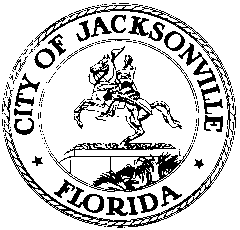 OFFICE OF THE CITY COUNCIL117 WEST DUVAL STREET, SUITE 4254TH FLOOR, CITY HALLJACKSONVILLE, FLORIDA 32202904-630-1377SPECIAL COMMITTEE ON SAFE AND HEALTHY NEIGHBORHOODSMEETING MINUTES City Council Chamber, 1st floor, City Hall
April 11, 20181:00 p.m.Location: City Council Chamber, City Hall – St. James Building, 117 West Duval StreetIn attendance: Council Members Reggie Brown (Chair- arr. 1:28p), Sam Newby (acting chair), Garrett Dennis, Bill Gulliford, Katrina BrownAlso: Paige Johnston and Peggy Sidman – Office of General Counsel; Tommy Carter – Council Auditor’s Office; Jordan Elsbury – Mayor’s Office; Chiquita Moore – ECA AL Group 5; Gerrie Ford-Hardin – ECA Dist. 5; Adri Segui – Legislative Services; Yvonne Mitchell – Council Research DivisionMeeting Convened: 1:01 p.m.Council Member Sam Newby called the meeting to order and the attendees introduced themselves for the record.  CM Newby served as the acting chairman until the arrival of Chairman R. Brown. Undersheriff Pat Ivey provided background information regarding security cameras previously purchased in 2014 with forfeiture funds. The cameras were installed to monitor areas with a high concentration of illegal dumping. None of these cameras are functional today due to the obsolete technology. A list of 26 illegal dumping sites was distributed. Although surveillance cameras are constantly being installed, very few are used strictly for monitoring illegal dumping sites. Including cost, there are several concerns such as usage and security that must be considered before utilizing a camera specifically to monitor illegal dumping sites. Det. Sean Kobylarz, Community Response Unit, stated from his experience the bulk of illegal dumping is caused by contractors. Most of the time these small businesses do not want to pay the disposal fee or simply do not have adequate time between jobs to properly dispose of waste. The areas with the highest problems are the Northside and Westside. Det. Kobylarz stated he recently installed a camera near a dumping site and has not had any problems in the area for five days. Likewise, there is a situation where a tree was cut down to remove the camera from the area. Per Undersheriff Ivey and Det. Kobylarz, persecution is a huge issue in the process of catching a violator. Car tags have been captured through surveillance; however, upon making contact with the vehicle owner, it isn’t the person that committed the violation. In response to CM Gulliford’s suggestion, Det. Kobylarz agreed that providing transfer collection sites throughout Jacksonville would be helpful overall in addressing illegal dumping. CM Gulliford requested that the committee include transfer collection sites as a topic in an upcoming meeting.  Det. Kobylarz stated the owner of the tire shop located at 10100 Main Street North is interested in partnering with the City about the disposal of tires.  The shop shreds tires and ships materials to other entities for recycling and variety of repurposing uses. It was suggested that contact is made with the shop owner and request his attendance at next meeting.CM K. Brown inquired about the allocation of the Special Law Enforcement Trust Fund, Section 111.310, Ordinance Code, as it relates to small businesses utilizing the funds to purchase security cameras. Undersheriff Ivey is unaware of any small business applying for the assistance through JSO. There was extensive discussion regarding compliance (according to Chapter 177, Ordinance Code, and Section 812.173, Florida Statutes) that requires small businesses to meet before receipt of matching funds.Ms. Paige Johnston will work with CM K. Brown to review the local Ordinance Code and the Florida Statute to determine whether or not the ordinance can be amended to offer a broader scope of protection against violent crimes.  CM K. Brown is specifically interested in the flexibility of the hours of operation.After Undersheriff Ivey identified the officers that are assigned to the various community response units, CM R. Brown requested a directory be created to maintain open communication and access to quicker responses.CM R. Brown requested to meet with Undersheriff Ivey at a future date to discuss potential issues for the summer as it relates to the regional park. He mentioned that security, amplified sound, and block parties are among the concerns. CM R. Brown would like to develop a plan of action.The next meeting is Wednesday, April 25th at 1:00 p.m. The agenda topics will include:Review of Municipal Code & Florida Statutes (cameras for small businesses)Possible legislation regarding operation hours of small businessesJSO DirectoryPresentation from Stanley ScottProgress report on properties in District 4 and 8There being no further business, the meeting was adjourned at 1:55 p.m.* The written minutes for this meeting are an overview of the discussion. For verbatim comments, the audio version may be retrieved from the Office of Legislative Services.Minutes:    Yvonne P. Mitchell, Council Research   	     04.11.18     Posted 5:00 p.m.Tapes:	    Special Committee on Safe and Healthy Neighborhoods meeting – LSD – 04.11.18Handouts:  Special Committee on Safe and Healthy Neighborhoods meeting – 04.11.18